SOOSCC                                                                                                  Version  3 October 2023(SCIO)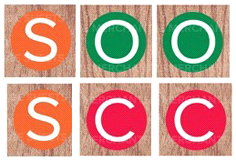 AIMS & OBJECTIVES POLICYGroup Name:        Springfield Out of School Care Club (SCIO)Address of Premises:            141, Springfield Road                                         Linlithgow                                           EH49 7SNPolicy Reviewed:                      October 2023Signed ______________________________________________Name __Kevin Dorrian_________________________ Chairperson     Our aim is to provide a top-quality service in a safe, happy and comfortable environment placing clear emphasis on the social and educational welfare of each individual child. To the parentsOur aim is to provide a service, which is designed to be flexible to suit the needs of all parents/carers using the service. We will strive to maintain a policy of responding promptly to proposed improvements to the service. To the staffOur aims are to provide sufficient training and support to ensure that all staff are able to derive the maximum job satisfactionWe aim to offer before and after school care and holiday care to children of school age up to 12 years/ S1. We aim to offer play and education opportunities that are both fun and challenging. We will promote dignity, privacy, choice, safety, potential and diversity of all users and staff of the club.The Club will promote policies and procedures that promote its Aims in practice and will make these known to all staff, parents/carers, children and young people.The Club will employ competent and confident staff whom have been appropriately vetted using the safe recruitment process always.The Club will meet all relevant legislation applying to it children and young people in an after-school setting and have policies in place that ensure this, as well as having up dated knowledge on the frameworks used for guidance within the after-school setting. (play strategy our vision, play work principles and GIRFEC well-being indicators)The Club will provide a balanced range of activities, taking account of the ages, development needs, interests, and hours and pattern of attendance of each child and young person. The Club will contribute to its local community and will develop links with the services and organizations that will assist it in meeting its Aims.The Club will operate a self- evaluation scheme as a means of ensuring continuous improvement and will involve all staff and users in this process.The Club's Management will supervise the activities of its staff through formal supervision and development programme.The Club will encourage parents, children and young people to contribute to the life and work of the Club and will promote positive behaviour always.The Club will be open and transparent in all activities.Helen Anderson        